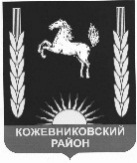 АДМИНИСТРАЦИЯ    кожевниковского   районараспоряжение________________                                                                                                                                         №_______с. Кожевниково   Кожевниковского района   Томской областиУТВЕРЖДЕНраспоряжениемАдминистрации Кожевниковского районаот _____________ № ________Порядок  обеспечения создания и ведения аккаунтов Администрации   Кожевниковского района и иных  органов власти в социальных сетях1. Общие положения1. Настоящий Порядок определяет правила создания и ведения аккаунтов Администрации Кожевниковского района и иных  органов  власти в социальных сетях «Одноклассники», «ВКонтакте», «FaceBook» и «Instagram» (далее – социальные сети). 2. Отдел по культуре, спорту, молодежной политике и связям с общественностью Администрации Кожевниковского района осуществляет: 1) создание и ведение реестра аккаунтов Администрации Кожевниковского района и иных органов власти в социальных сетях, а также координацию работы органов местного самоуправления Кожевниковского района  по созданию и ведению аккаунтов в социальных сетях и оказание им консультативной, методической и иной помощи; 2) ведение аккаунтов Администрации Кожевниковского района в социальных сетях на основании подготовленного Отделом по культуре, спорту, молодежной политике и связям с общественностью Администрации Кожевниковского района графика выхода и содержания публикаций (контент-плана) о мероприятиях Главы Кожевниковского района и  Администрации Кожевниковского района, а также других информационных поводов; 3) координацию работы иных  органов власти Кожевниковского района  по ведению аккаунтов в социальных сетях, в том числе корректировку и согласование графиков выхода и содержания публикаций (контент-плана) и текстов ответов на сообщения пользователей, поступившие в аккаунты. 3. Реестр аккаунтов Администрации Кожевниковского района и иных  органов  власти Кожевниковского района в социальных сетях, содержащий актуальную информацию, подлежит размещению на официальных ресурсах  органов местного самоуправления Кожевниковского района.2. Организация наполнения аккаунтов4. Ведение аккаунтов в социальных сетях осуществляется согласно единой информационной политике Томской области, которую определяет Департамент информационной политики Администрации Томской области. 5. В аккаунтах Администрации Кожевниковского района размещается не менее  5 публикаций в неделю о деятельности Администрации  Кожевниковского района. 6. При ведении аккаунтов используются тексты, фотографии, инфографика, анимация, видео, трансляции прямых эфиров, опросы, конкурсы, акции, иные материалы и форматы с учетом специфики каждой социальной сети. 7. Отдел по культуре, спорту, молодежной политике и связям с общественностью Администрации Кожевниковского района, иные  органы  власти Кожевниковского района модерируют комментарии и сообщения пользователей в аккаунтах. Удалению подлежат комментарии и сообщения пользователей, нарушающие нормативные правовые акты Российской Федерации, Томской области, Кожевниковского района. Также подлежат удалению комментарии, содержащие спам-рассылки, оскорбления и нецензурные выражения.Рассылка:Бирюкова И.А.;Юркин С.В.;Главы сельских поселений;Дума Кожевниковского районаОб  утверждении  Порядка обеспечения создания и ведения аккаунтов Администрации Кожевниковского района и иных  органов власти в социальных сетяхОб  утверждении  Порядка обеспечения создания и ведения аккаунтов Администрации Кожевниковского района и иных  органов власти в социальных сетях                  1. В целях повышения качества взаимодействия Администрации Кожевниковского района с гражданами и иными органами власти, организации работы  в информационно-телекоммуникационной сети «Интернет», в соответствии с федеральными законами от 27 июля 2006 года № 149-ФЗ «Об информации, информационных технологиях и о защите информации», от 9 февраля 2009 года № 8-ФЗ «Об обеспечении доступа к информации о деятельности государственных органов и органов местного самоуправления», распоряжением Правительства Российской Федерации от 30.01.2014 № 93-р, Законом Томской области от 9 августа 2010 года № 141-ОЗ «Об обеспечении доступа к информации о деятельности государственных органов Томской области», распоряжением Администрации Томской области от 28.02.2020 года № 125-ра утвердить Порядок обеспечения создания и ведения аккаунтов Администрации Кожевниковского района и иных  органов государственной власти  в социальных сетях (далее – Порядок) согласно приложению к настоящему распоряжению.                 2. Отделу по культуре, спорту, молодежной политике и связям с общественностью  Администрации Кожевниковского района обеспечить:                1) создание и ведение аккаунтов Администрации Кожевниковского района в социальных сетях;                 2) координацию работы органов местного самоуправления Кожевниковского района и иных органов власти  по созданию и ведению аккаунтов в социальных сетях и оказание органам местного самоуправления Кожевниковского района консультативной, методической и иной помощи;               3)организацию работы по обеспечению защищенности аккаунтов Администрации Кожевниковского района в социальных сетях (принятие мер, направленных на обеспечение безопасности данных и защиту аккаунта от несанкционированного доступа).               3. Органам местного самоуправления Кожевниковского района в соответствии со своими полномочиями оказывать всестороннее содействие Отделу по культуре, спорту, молодежной политике и связям с общественностью  Администрации Кожевниковского района.              4.Рекомендовать руководителям органов местного самоуправления Кожевниковского района принять муниципальные правовые акты, регулирующие вопросы создания и ведения аккаунтов органов местного самоуправления муниципального образования Кожевниковский район в социальных сетях с учетом положений вышеуказанного Порядка.              5.Разместить настоящее распоряжение на официальном сайте органов местного самоуправления Кожевниковского района.         6. Настоящее распоряжение вступает в силу со дня  его подписания.         7. Контроль за исполнением  настоящего распоряжения  оставляю за собой.И.А.Бирюкова838244 (22345)                  1. В целях повышения качества взаимодействия Администрации Кожевниковского района с гражданами и иными органами власти, организации работы  в информационно-телекоммуникационной сети «Интернет», в соответствии с федеральными законами от 27 июля 2006 года № 149-ФЗ «Об информации, информационных технологиях и о защите информации», от 9 февраля 2009 года № 8-ФЗ «Об обеспечении доступа к информации о деятельности государственных органов и органов местного самоуправления», распоряжением Правительства Российской Федерации от 30.01.2014 № 93-р, Законом Томской области от 9 августа 2010 года № 141-ОЗ «Об обеспечении доступа к информации о деятельности государственных органов Томской области», распоряжением Администрации Томской области от 28.02.2020 года № 125-ра утвердить Порядок обеспечения создания и ведения аккаунтов Администрации Кожевниковского района и иных  органов государственной власти  в социальных сетях (далее – Порядок) согласно приложению к настоящему распоряжению.                 2. Отделу по культуре, спорту, молодежной политике и связям с общественностью  Администрации Кожевниковского района обеспечить:                1) создание и ведение аккаунтов Администрации Кожевниковского района в социальных сетях;                 2) координацию работы органов местного самоуправления Кожевниковского района и иных органов власти  по созданию и ведению аккаунтов в социальных сетях и оказание органам местного самоуправления Кожевниковского района консультативной, методической и иной помощи;               3)организацию работы по обеспечению защищенности аккаунтов Администрации Кожевниковского района в социальных сетях (принятие мер, направленных на обеспечение безопасности данных и защиту аккаунта от несанкционированного доступа).               3. Органам местного самоуправления Кожевниковского района в соответствии со своими полномочиями оказывать всестороннее содействие Отделу по культуре, спорту, молодежной политике и связям с общественностью  Администрации Кожевниковского района.              4.Рекомендовать руководителям органов местного самоуправления Кожевниковского района принять муниципальные правовые акты, регулирующие вопросы создания и ведения аккаунтов органов местного самоуправления муниципального образования Кожевниковский район в социальных сетях с учетом положений вышеуказанного Порядка.              5.Разместить настоящее распоряжение на официальном сайте органов местного самоуправления Кожевниковского района.         6. Настоящее распоряжение вступает в силу со дня  его подписания.         7. Контроль за исполнением  настоящего распоряжения  оставляю за собой.И.А.Бирюкова838244 (22345)